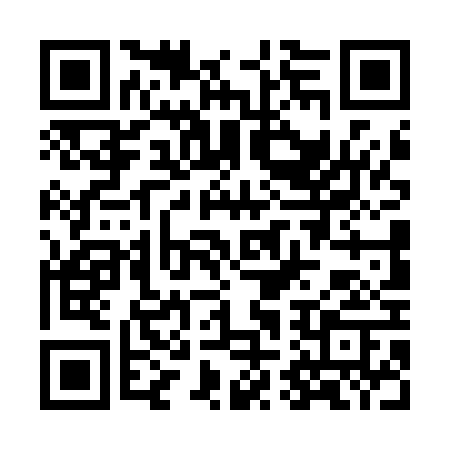 Prayer times for Zweilutschinen, SwitzerlandMon 1 Jul 2024 - Wed 31 Jul 2024High Latitude Method: Angle Based RulePrayer Calculation Method: Muslim World LeagueAsar Calculation Method: HanafiPrayer times provided by https://www.salahtimes.comDateDayFajrSunriseDhuhrAsrMaghribIsha1Mon3:115:391:326:589:2511:452Tue3:115:401:336:589:2511:453Wed3:125:401:336:589:2511:454Thu3:125:411:336:589:2411:455Fri3:135:421:336:579:2411:456Sat3:135:431:336:579:2411:457Sun3:135:431:336:579:2311:458Mon3:145:441:346:579:2311:459Tue3:145:451:346:579:2211:4510Wed3:155:461:346:569:2211:4411Thu3:155:471:346:569:2111:4412Fri3:155:481:346:569:2011:4213Sat3:165:491:346:569:2011:4014Sun3:165:491:346:559:1911:3915Mon3:185:501:346:559:1811:3716Tue3:205:511:356:549:1711:3517Wed3:235:521:356:549:1611:3318Thu3:255:531:356:549:1511:3119Fri3:275:541:356:539:1511:2920Sat3:295:561:356:539:1411:2721Sun3:325:571:356:529:1311:2522Mon3:345:581:356:519:1211:2323Tue3:365:591:356:519:1011:2124Wed3:386:001:356:509:0911:1925Thu3:416:011:356:509:0811:1726Fri3:436:021:356:499:0711:1527Sat3:456:031:356:489:0611:1328Sun3:476:051:356:479:0511:1129Mon3:506:061:356:479:0311:0930Tue3:526:071:356:469:0211:0631Wed3:546:081:356:459:0111:04